COUNTY OF ALAMEDAQuestions & AnswerstoRFQ No. 902106forLANDSCAPE CHEMICALSNetworking/Bidders Conference Held on February 23, 2022Alameda County is committed to reducing environmental impacts across our entire supply chain. 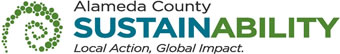 If printing this document, please print only what you need, print double-sided, and use recycled-content paper.Thank you for your participation and interest in the County of Alameda Request for Quotation (RFQ) for Landscape Chemicals.  All the questions are taken verbatim from written questions emailed by potential Bidders. In the answers of these questions, the County of Alameda shall be noted as “County”.  The Questions and Answers are the final stance of the County. Please consider this document in preparation of your bid response. Questions and Answers:What is the deadline for submitting this bid?The bid due date is by 2:00 p.m. on March 18, 2022, through the EZSourcing Supplier Portal.What is the duration of the bid contract?The County intends to award a one (1) year contract (with option to renew for four [4] years).VENDOR BID LIST	RFQ No. 902106 – LANDSCAPE CHEMICALS	This Vendor Bid List is being provided for informational purposes to assist bidders in making contact with other businesses as needed to develop local small and emerging business subcontracting relationships to meet the requirements of the Small Local Emerging Business (SLEB) Program.This Q&A is being issued to all vendors on the Vendor Bid List; the following revised vendor bid list includes contact information for each vendor attendee at the Networking/Bidders Conference.This County of Alameda, General Services Agency (GSA), RFQ Questions & Answers (Q&A) has been electronically issued to potential bidders via e-mail.  E-mail addresses used are those in the County’s Small Local Emerging Business (SLEB) Vendor Database or from other sources.  If you have registered or are certified as a SLEB, please ensure that the complete and accurate e-mail address is noted and kept updated in the SLEB Vendor Database.  This RFQ Q&A will also be posted on the GSA Contracting Opportunities website located at Alameda County Current Contracting Opportunities. RFQ No. 902106 - Landscape ChemicalsRFQ No. 902106 - Landscape ChemicalsRFQ No. 902106 - Landscape ChemicalsRFQ No. 902106 - Landscape ChemicalsRFQ No. 902106 - Landscape ChemicalsRFQ No. 902106 - Landscape ChemicalsRFQ No. 902106 - Landscape ChemicalsBusiness NameContact NameContact PhoneAddressCityState / ZipEmailAlligareReba A Walker(334) 741-939313 N. 8th St. OpelikaALrwalker@alligare.comAlligareRhonda Smith(334) 364-03111565 - 5th AveOpelikaALrbsmith@alligare.comAlligareMarianna Boggs(334) 741-93931565 - 5th AveOpelikaALmarianna.boggs@alligare.comAlligareBryan Blodget(334) 741-93931565 - 5th AveOpelikaALbryan.blodget@alligare.comAlligareAustin Tinsley(334) 364-03001565 - 5th AveOpelikaALaustin.tinsley@alligare.comBayDot SupplyNatalie Bayton(510) 451-2123325 Euclid Avenue Suite 304OAKLAND94610-3214baydot@comcast.netBlue Angel InternationalAvon Zhang(510) 827-59812821 Telegraph Ave, Ste 101BERKELEY94705-avon@theblueangel.comCrop Production ServicesJack Bramkamp(951) 686-323610210 Systems Pkwy. #310SacramentoCAjack.bramkamp@cpsagu.comDiamondstar Floor PolisherDanny Williams(510) 314-923626526 Flamingo aveHAYWARD94544-9454diamondstarpolishers@gmail.comEwing Irrigation and Landscape Supply(510) 357-95302462 Polvorosa Ave.San LeandroCAbranch1@ewingirrigation.comEwing Irrigation and Landscape Supply(510) 441-953030928 San Antonio StreetHaywardCAbranch98@ewingirrigation.comEwing Irrigation and Landscape Supply(925) 828-56186640 Sierra LnDublinCAbranch18@ewingirrigation.comHelena Agri EnterprisesShaney Emerson(530) 434-33813100 Orange Grove AveNorth Highlands CAEmersonS@helenaagri.comHelena Agri EnterprisesSarah Told(530) 434-33813100 Orange Grove AveNorth HighlandsCAToledoS@helenaagri.comHorizon(925) 551-83836700 Sierra LaneDublinCAmgrhoz040@horizononline.comHorizon(925) 825-33441880 Arnold Industrial PlConcordCAmgrhoz025@horizononline.comHorizon(408) 287-78821990 Stone AveSan JoseCAmgrhoz070@horizononline.comHorizon(415) 454-43131261 Andersen DriveSan RafaelCAmgrhoz020@horizononline.comNorcal Ag Servicerwaller@norcalagservice.comNutrien AG SolutionsChris Blodget(530) 762-8253Chris.Blodget@nutrien.comRentokil North America, Inc. DBA Target Specialty ProductsEric Carlsoneric.carlson@target-specialty.comTarget Specialty ProductsHariven Cronk(562) 802-223815415 Marquardt AveSanta Fe SpringsCAhariven.cronk@target-specialty.comTarget Specialty ProductsEric Carlson(408) 398-82031156 Mabury RoadSan JoseCAeric.carlson@target-specialty.comTDRA Industries Inc DBA Vision RecyclingAmy Pacheco(510) 429-130041900 Boscell RoadFREMONT94538-amyp@dclandscaping.comTri City Rockinfo@tricityrock.comWestern Exterminator CompanyHariven Cronk(800) 767-0719901 76th Ave.OAKLAND94621-2521hariven.cronk@target-specialty.comWilbur-Ellis Co(206) 835-2515customercare@wilburellis.comYork IndustriesHoward Cheesebrough(909) 987-98737201 Archibald Ave. # 4-44Rancho CucamongaCAhcheesebro@aol.com